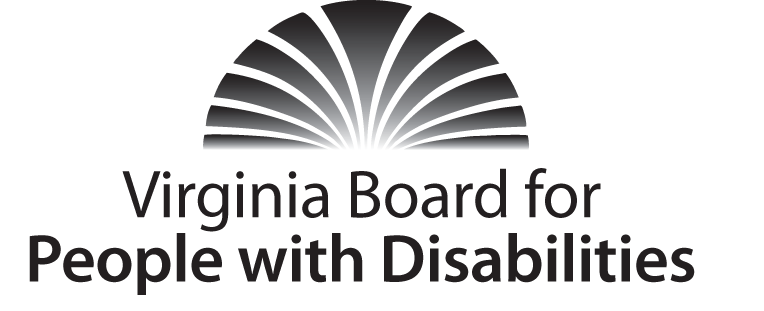 Mission
To create a Commonwealth that advances opportunities for independence, personal decision-making and full participation in community life for individuals with developmental and other disabilities.Vision 
Virginians with developmental and other disabilities direct their own lives and 
choose how they live, learn, work, and play.EXECUTIVE COMMITTEE MEETING AGENDAWednesday, March 15, 2017 – Four Points by Sheraton Hotel                                                        4700 S. Laburnum Avenue, ,  8:00am - 9:00am   Renoir C8:00   		Call to Order and welcomes, Charles Meacham8:05	 	Review of Executive Committee Meeting Agenda (Attachment EC 1), Charles Meacham8:08 		Approval of Minutes of December 14, 2016 Executive Committee Action required (Attachment EC 2), Charles Meacham8:12		Board Member Attendance (Attachment EC 3), Matthew Shapiro8:15		Questions on Executive Director’s Update (Attachment EC 4), Heidi Lawyer8:25	Agency Fiscal Report (Attachments EC 5), Nan Pemberton8:35	Grant Expenditure Update (Attachment ISP 3), Jason Withers8:40		Update on RFP Review, Jason Withers (Supplemental Packet)8:50		Agency rebranding update, Benjamin Jarvela8:55		Committee agendas, Committee Chairs9:00		Other Business/Adjourn